Keep Growing: Resources for Year 6 Transitioning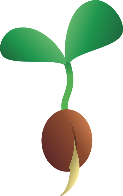  to Secondary SchoolPsalm 139: Fearfully and Wonderfully Made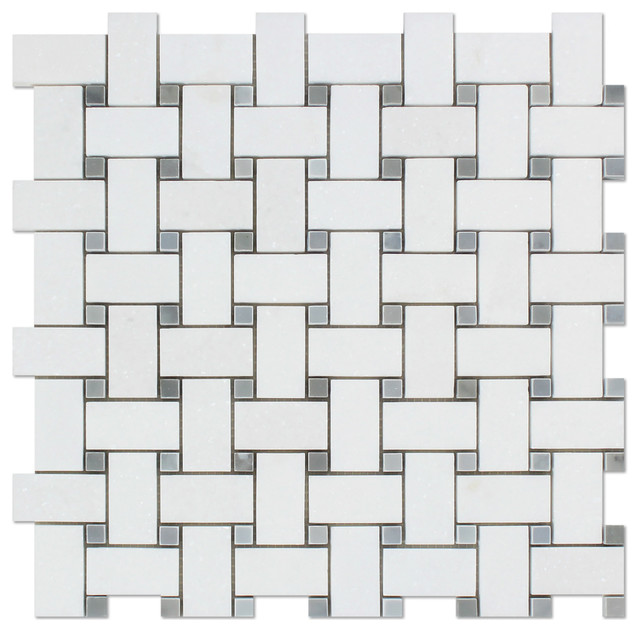 For you created my inmost being;
    you knit me together in my mother’s womb.
 I praise you because I am fearfully and wonderfully made;
    your works are wonderful,
    I know that full well.Psalm 139Read the whole psalm in your Bible. Use the weaving above to write and draw about yourself- the unique person God made you to be.Purpose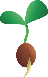 XPeoplePrayerPlacePlanProgress